Minutes of the January 25, 2017 Administrative Review Hearing, held in the Weber County Planning Division Office, 2380 Washington Blvd., Conference Room, Ogden UT, commencing at 4:00 p.m.Staff Present:	Rick Grover, Planning Director; Scott Mendoza, Assistant Planning Director; Ronda Kippen, Planner; Felix Lleverino, Planner;  Tiffany Bennett, Secretary Attending:    	ITEM #2:    Richard Gibson, Zach FroererConsideration and action on final plat approval of Summit Eden Phase 1B Amendment 1, removing the self imposed building envelope from the previously platted Lot 27 in Summit Eden Phase 1B, to be re-platted as Lot 123. SMHG Phase 1, LLC, applicant. Rick Everson, authorized representative. Director Rick Grover recommended approval based on the conditions and findings outlined in the staff report.  A request for approval of Gibson Hill Subdivision 1st Amendment that would remove the depiction of a 60’ access and utility easement located in the south west corner of Lot 1. Richard Gibson, applicant. Felix Lleverino stated that the applicant, Richard Gibson and his attorney, Zach Froerer was in attendance. Mr. Gibson voiced his concern about the public utility easement, and how he wanted to make sure no more utilities would be added to the property, Mr. Lleverino confirmed. Mr. Lleverino reviewed the staff report and stated the staff recommends approval of the Gibson Hill Subdivision 1st Amendment. This recommendation for approval is subject to all review agency requirements and is based on the following condition: Reserve a 17’ minimum PUE with an additional 5’ utility access strip to be shown on the plat. Director Rick Grover recommended approval based on the conditions and findings outlined in the staff report.  Director Rick Grover recommended approval based on the conditions and findings outlined in the staff report.  Adjournment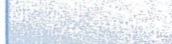 The meeting will be held in the Weber County Planning Division Conference Room, Suite 240, in the Weber Center, 2nd Floor, 2380 Washington Blvd., Ogden, Utah unless otherwise posted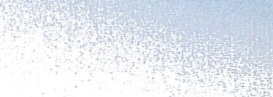 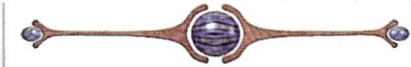 In compliance with the American with Disabilities Act, persons needing auxiliary services for these meetings should call the Weber County Planning ·Commission at 801-399-8791